        МИНИСТЕРСТВО ОБРАЗОВАНИЯ И НАУКИ РЕСПУБЛИКИ ДАГЕСТАН                                                                              ГОСУДАРСТВЕННОЕ КАЗЕННОЕ ОБЩЕОБРАЗОВАТЕЛЬНОЕ УЧРЕЖДЕНИЕ РЕСПУБЛИКИ ДАГЕСТАН
«КАМБУЛАТСКАЯ СРЕДНЯЯ ОБЩЕОБРАЗОВАТЕЛЬНАЯ ШКОЛА РУТУЛЬСКОГО РАЙОНА»368700, Республика Дагестан, Рутульский район, с. Кусур        ТЕЛ. 8-928-573-18-55                                                                                                                                           СПРАВКАГКОУ РД «Камбулатская СОШ Рутульского района» подтверждает, что Мусаева Р. М. выступала на педагогическом совете с докладом на тему: «Организация преемственности в обучении и воспитании учащихся 5-х классов и уровень их адаптации к условиям образовательного процесса на уровне основного общего образования»; Директор школы:				Османов М. Р.        МИНИСТЕРСТВО ОБРАЗОВАНИЯ И НАУКИ РЕСПУБЛИКИ ДАГЕСТАН                                                                              ГОСУДАРСТВЕННОЕ КАЗЕННОЕ ОБЩЕОБРАЗОВАТЕЛЬНОЕ УЧРЕЖДЕНИЕ РЕСПУБЛИКИ ДАГЕСТАН
«КАМБУЛАТСКАЯ СРЕДНЯЯ ОБЩЕОБРАЗОВАТЕЛЬНАЯ ШКОЛА РУТУЛЬСКОГО РАЙОНА»368700, Республика Дагестан, Рутульский район, с. Кусур        ТЕЛ. 8-928-573-18-55                                                                                                                                           СПРАВКАГКОУ РД «Камбулатская СОШ Рутульского района» подтверждает, что Мусаева Р. М. выступала на педагогическом совете с докладом на тему: «Организация деятельности учителя математики в условиях введения ФГОС». Директор школы:				Османов М. Р.«05» октябрь 2019 г.исх. № 64«05» октябрь 2019 г.исх. № 71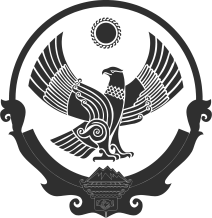 